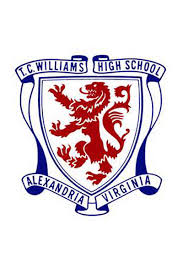 Reunion WeekendTITANSTC Williams Class of ’77Friday OCT. 66:00 – 9:00 PM  - Happy Hour - Joe Theismann’s Restaurant & Pub (next to Embassy Suites)(Cash food & drinks on own) – Reserved TC’77 Area - Letter Jacket / TC Apparel Night Address – 1800 Diagonal Rd Ste A, Alexandria, VA 22314 (walk from Embassy Suites or Hilton)
Saturday OCT. 712 Noon – 1 Hour Tour of TC Williams HS Escorted group tour (free) – please meet at Door #14, 12 p.m. sharp – no late tours Address – 3330 King St, Alexandria, VA 22302Saturday OCT. 77:00 PM  - TC’77 Welcome Reception – Ballroom Foyer (hosted food) –                                Cash Bar 8:00 PM Open with Prayer (Dr. Tincie Lynch)8:00 PM Ballroom (Gourmet buffet, Group Photo, DJ (Cash Bar) 8:30 – 9:00  Special Jazz Performance (Geneva Renee)9:00 – 11:30 DJAddress - Embassy Suites Old Town - 1900 Diagonal Road - AlexandriaSunday - OCT 8 10:00 AM – 11:30 AM – Brunch  - reserved area (Full Buffet breakfast included w/hotel rate at Embassy Suites (non-guests welcome – order from a la carte menu/pay own on)Embassy Suites Old Town - Lobby Restaurant - 1900 Diagonal Road – Alexandria TC Apparel 
